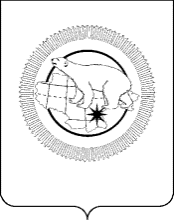 ПРАВИТЕЛЬСТВО   ЧУКОТСКОГО  АВТОНОМНОГО  ОКРУГАП О С Т А Н О В Л Е Н И ЕВ целях уточнения отдельных положений и объемов финансирования Государственной программы «Развитие жилищного строительства в Чукотском автономном округе», Правительство Чукотского автономного округаПОСТАНОВЛЯЕТ:1. Внести в Постановление Правительства Чукотского автономного округа от 16 августа 2017 года № 316 «Об утверждении Государственной программы «Развитие жилищного строительства в Чукотском автономном округе» следующие изменения:в Государственной программе «Развитие жилищного строительства в Чукотском автономном округе» (далее – Государственная программа):абзац «Объемы финансовых ресурсов Государственной программы» паспорта Государственной программы изложить в следующей редакции:абзац «Объемы финансовых ресурсов Подпрограммы» паспорта Подпрограммы «Оказание содействия муниципальным образованиям в формировании муниципального жилищного фонда» Государственной программы изложить в следующей редакции:абзац «Объемы финансовых ресурсов Подпрограммы» паспорта Подпрограммы «Развитие жилищного строительства» Государственной программы изложить в следующей редакции:абзац «Объемы финансовых ресурсов Подпрограммы» паспорта Подпрограммы «Развитие индивидуального жилищного строительства» Государственной программы изложить в следующей редакции:приложение 2 «Ресурсное обеспечение Государственной программы «Развитие жилищного строительства в Чукотском автономном округе» изложить в следующей редакции:«Приложение 2к Государственной программе «Развитие жилищного строительствав Чукотском автономном округе»РЕСУРСНОЕ ОБЕСПЕЧЕНИЕ Государственной программы «Развитие жилищного строительства в Чукотском автономном округе»».2. Контроль за исполнением настоящего постановления возложить на Департамент промышленной политики Чукотского автономного округа (Солонский К.Ю.).от9 февраля 2024 года№42г. АнадырьО внесении изменений в Постановление Правительства Чукотского автономного округа от 16 августа 2017 года № 316«Объемы финансовых ресурсов Государственной программыОбщий объем финансовых ресурсов Государственной программы составляет 3 416 787,3 тыс. рублей, из них:за счет средств окружного бюджета – 3 406 250,7 тыс. рублей, в том числе по годам:в 2017 году - 256 318,4 тыс. рублей;в 2018 году - 430 083,5 тыс. рублей;в 2019 году - 58 414,9 тыс. рублей;в 2020 году - 85 833,0 тыс. рублей;в 2021 году - 501 359,0 тыс. рублей;в 2022 году - 384 552,3 тыс. рублей;в 2023 году - 571 088,9 тыс. рублей;в 2024 году - 463 419,8 тыс. рублей;в 2025 году - 655 180,9 тыс. рублей;за счет средств федерального бюджета - 10 536,6 тыс. рублей, в том числе по годам:в 2017 году - 10 536,6 тыс. рублей»;«Объемы финансовых ресурсов ПодпрограммыОбщий объем финансовых ресурсов Подпрограммы составляет 270 769,8 тыс. рублей за счет средств окружного бюджета, в том числе по годам:в 2018 году - 39 434,7 тыс. рублей;в 2019 году - 53 157,5 тыс. рублей;в 2020 году - 13 843,2 тыс. рублей;в 2021 году - 82 748,0 тыс. рублей;в 2022 году - 6 302,1 тыс. рублей;в 2023 году - 33 697,6 тыс. рублей;в 2024 году - 20 984,0 тыс. рублей;в 2025 году - 10 000 тыс. рублей»;«Объемы финансовых ресурсов ПодпрограммыОбщий объем финансовых ресурсов Подпрограммы составляет 2 792 636,3 тыс. рублей за счет средств окружного бюджета, в том числе по годам:в 2017 году - 249 943,9 тыс. рублей;в 2018 году - 389 379,2 тыс. рублей;в 2020 году - 31 981,9 тыс. рублей;в 2021 году - 348 006,2 тыс. рублей;в 2022 году - 294 164,1 тыс. рублей;в 2023 году - 426 544,3 тыс. рублей;в 2024 году - 421 935,8 тыс. рублей;в 2025 году - 630 680,9 тыс. рублей»;«Объемы финансовых ресурсов ПодпрограммыОбщий объем финансовых ресурсов Подпрограммы составляет 90 985,7 тыс. рублей за счет средств окружного бюджета, в том числе по годам:в 2017 году - 2 500,0 тыс. рублей;в 2018 году - 1 269,6 тыс. рублей;в 2021 году - 4 000,0 тыс. рублей;в 2022 году - 17 036,4 тыс. рублей;в 2023 году - 60 179,7 тыс. рублей;в 2024 году - 6 000,0 тыс. рублей»;№ п/пНаименование основного мероприятия, регионального проекта, мероприятия, ведомственной целевой программыНаименование основного мероприятия, регионального проекта, мероприятия, ведомственной целевой программыПериод реализации (годы)Объем финансовых ресурсов, тыс. рублейОбъем финансовых ресурсов, тыс. рублейОбъем финансовых ресурсов, тыс. рублейОбъем финансовых ресурсов, тыс. рублейОтветственный исполнитель, соисполнители, участникиОтветственный исполнитель, соисполнители, участникиОтветственный исполнитель, соисполнители, участники№ п/пНаименование основного мероприятия, регионального проекта, мероприятия, ведомственной целевой программыНаименование основного мероприятия, регионального проекта, мероприятия, ведомственной целевой программыПериод реализации (годы)всегов том числе средства:в том числе средства:в том числе средства:Ответственный исполнитель, соисполнители, участникиОтветственный исполнитель, соисполнители, участникиОтветственный исполнитель, соисполнители, участники№ п/пНаименование основного мероприятия, регионального проекта, мероприятия, ведомственной целевой программыНаименование основного мероприятия, регионального проекта, мероприятия, ведомственной целевой программыПериод реализации (годы)всегофедерального бюджетаокружного бюджетапрочих внебюджетных источниковОтветственный исполнитель, соисполнители, участникиОтветственный исполнитель, соисполнители, участникиОтветственный исполнитель, соисполнители, участники12234567888Всего по Государственной программеВсего по Государственной программе2017 - 20253 416 787,310 536,63 406 250,70,0Всего по Государственной программеВсего по Государственной программе2017266 855,010 536,6256 318,40,0Всего по Государственной программеВсего по Государственной программе2018430 083,50,0430 083,50,0Всего по Государственной программеВсего по Государственной программе201958 414,90,058 414,90,0Всего по Государственной программеВсего по Государственной программе202085 833,00,085 833,00,0Всего по Государственной программеВсего по Государственной программе2021501 359,00,0501 359,00,0Всего по Государственной программеВсего по Государственной программе2022384 552,30,0384 552,30,0Всего по Государственной программеВсего по Государственной программе2023571 088,90,0571 088,90,0Всего по Государственной программеВсего по Государственной программе2024463 419,80,0463 419,80,0Всего по Государственной программеВсего по Государственной программе2025655 180,90,0655 180,90,0Подпрограмма «Оказание содействия муниципальным образованиям в формировании муниципального жилищного фонда»Подпрограмма «Оказание содействия муниципальным образованиям в формировании муниципального жилищного фонда»Подпрограмма «Оказание содействия муниципальным образованиям в формировании муниципального жилищного фонда»Подпрограмма «Оказание содействия муниципальным образованиям в формировании муниципального жилищного фонда»Подпрограмма «Оказание содействия муниципальным образованиям в формировании муниципального жилищного фонда»Подпрограмма «Оказание содействия муниципальным образованиям в формировании муниципального жилищного фонда»Подпрограмма «Оказание содействия муниципальным образованиям в формировании муниципального жилищного фонда»Подпрограмма «Оказание содействия муниципальным образованиям в формировании муниципального жилищного фонда»Подпрограмма «Оказание содействия муниципальным образованиям в формировании муниципального жилищного фонда»Подпрограмма «Оказание содействия муниципальным образованиям в формировании муниципального жилищного фонда»Подпрограмма «Оказание содействия муниципальным образованиям в формировании муниципального жилищного фонда»1.Основное мероприятие: «Выкуп помещений с целью формирования муниципального жилищного фонда»Основное мероприятие: «Выкуп помещений с целью формирования муниципального жилищного фонда»2018 - 2025196 553,70,0196 553,70,01.Основное мероприятие: «Выкуп помещений с целью формирования муниципального жилищного фонда»Основное мероприятие: «Выкуп помещений с целью формирования муниципального жилищного фонда»201818 994,30,018 994,30,01.Основное мероприятие: «Выкуп помещений с целью формирования муниципального жилищного фонда»Основное мероприятие: «Выкуп помещений с целью формирования муниципального жилищного фонда»201946 652,50,046 652,50,01.Основное мероприятие: «Выкуп помещений с целью формирования муниципального жилищного фонда»Основное мероприятие: «Выкуп помещений с целью формирования муниципального жилищного фонда»20202 713,80,02 713,80,01.Основное мероприятие: «Выкуп помещений с целью формирования муниципального жилищного фонда»Основное мероприятие: «Выкуп помещений с целью формирования муниципального жилищного фонда»202173 000,00,073 000,00,01.Основное мероприятие: «Выкуп помещений с целью формирования муниципального жилищного фонда»Основное мероприятие: «Выкуп помещений с целью формирования муниципального жилищного фонда»20221 495,50,01 495,50,01.Основное мероприятие: «Выкуп помещений с целью формирования муниципального жилищного фонда»Основное мероприятие: «Выкуп помещений с целью формирования муниципального жилищного фонда»202333 697,60,033 697,60,01.Основное мероприятие: «Выкуп помещений с целью формирования муниципального жилищного фонда»Основное мероприятие: «Выкуп помещений с целью формирования муниципального жилищного фонда»202410 000,00,010 000,00,01.Основное мероприятие: «Выкуп помещений с целью формирования муниципального жилищного фонда»Основное мероприятие: «Выкуп помещений с целью формирования муниципального жилищного фонда»202510 000,00,010 000,00,01.1.Субсидии на выкуп жилых помещений для переселения граждан из аварийного жилья, а также предоставления гражданам, состоящим на учете в качестве нуждающихся в улучшении жилищных условийСубсидии на выкуп жилых помещений для переселения граждан из аварийного жилья, а также предоставления гражданам, состоящим на учете в качестве нуждающихся в улучшении жилищных условий2018 - 2025196 553,70,0196 553,70,0ДПП ЧАО (с участием органов местного самоуправления)ДПП ЧАО (с участием органов местного самоуправления)ДПП ЧАО (с участием органов местного самоуправления)1.1.Субсидии на выкуп жилых помещений для переселения граждан из аварийного жилья, а также предоставления гражданам, состоящим на учете в качестве нуждающихся в улучшении жилищных условийСубсидии на выкуп жилых помещений для переселения граждан из аварийного жилья, а также предоставления гражданам, состоящим на учете в качестве нуждающихся в улучшении жилищных условий201818 994,30,018 994,30,0ДПП ЧАО (с участием органов местного самоуправления)ДПП ЧАО (с участием органов местного самоуправления)ДПП ЧАО (с участием органов местного самоуправления)1.1.Субсидии на выкуп жилых помещений для переселения граждан из аварийного жилья, а также предоставления гражданам, состоящим на учете в качестве нуждающихся в улучшении жилищных условийСубсидии на выкуп жилых помещений для переселения граждан из аварийного жилья, а также предоставления гражданам, состоящим на учете в качестве нуждающихся в улучшении жилищных условий201946 652,50,046 652,50,0ДПП ЧАО (с участием органов местного самоуправления)ДПП ЧАО (с участием органов местного самоуправления)ДПП ЧАО (с участием органов местного самоуправления)1.1.Субсидии на выкуп жилых помещений для переселения граждан из аварийного жилья, а также предоставления гражданам, состоящим на учете в качестве нуждающихся в улучшении жилищных условийСубсидии на выкуп жилых помещений для переселения граждан из аварийного жилья, а также предоставления гражданам, состоящим на учете в качестве нуждающихся в улучшении жилищных условий20202 713,80,02 713,80,0ДПП ЧАО (с участием органов местного самоуправления)ДПП ЧАО (с участием органов местного самоуправления)ДПП ЧАО (с участием органов местного самоуправления)1.1.Субсидии на выкуп жилых помещений для переселения граждан из аварийного жилья, а также предоставления гражданам, состоящим на учете в качестве нуждающихся в улучшении жилищных условийСубсидии на выкуп жилых помещений для переселения граждан из аварийного жилья, а также предоставления гражданам, состоящим на учете в качестве нуждающихся в улучшении жилищных условий202173 000,00,073 000,00,0ДПП ЧАО (с участием органов местного самоуправления)ДПП ЧАО (с участием органов местного самоуправления)ДПП ЧАО (с участием органов местного самоуправления)1.1.Субсидии на выкуп жилых помещений для переселения граждан из аварийного жилья, а также предоставления гражданам, состоящим на учете в качестве нуждающихся в улучшении жилищных условийСубсидии на выкуп жилых помещений для переселения граждан из аварийного жилья, а также предоставления гражданам, состоящим на учете в качестве нуждающихся в улучшении жилищных условий20221 495,50,01 495,50,0ДПП ЧАО (с участием органов местного самоуправления)ДПП ЧАО (с участием органов местного самоуправления)ДПП ЧАО (с участием органов местного самоуправления)1.1.Субсидии на выкуп жилых помещений для переселения граждан из аварийного жилья, а также предоставления гражданам, состоящим на учете в качестве нуждающихся в улучшении жилищных условийСубсидии на выкуп жилых помещений для переселения граждан из аварийного жилья, а также предоставления гражданам, состоящим на учете в качестве нуждающихся в улучшении жилищных условий202333 697,60,033 697,60,0ДПП ЧАО (с участием органов местного самоуправления)ДПП ЧАО (с участием органов местного самоуправления)ДПП ЧАО (с участием органов местного самоуправления)1.1.Субсидии на выкуп жилых помещений для переселения граждан из аварийного жилья, а также предоставления гражданам, состоящим на учете в качестве нуждающихся в улучшении жилищных условийСубсидии на выкуп жилых помещений для переселения граждан из аварийного жилья, а также предоставления гражданам, состоящим на учете в качестве нуждающихся в улучшении жилищных условий202410 000,00,010 000,00,0ДПП ЧАО (с участием органов местного самоуправления)ДПП ЧАО (с участием органов местного самоуправления)ДПП ЧАО (с участием органов местного самоуправления)1.1.Субсидии на выкуп жилых помещений для переселения граждан из аварийного жилья, а также предоставления гражданам, состоящим на учете в качестве нуждающихся в улучшении жилищных условийСубсидии на выкуп жилых помещений для переселения граждан из аварийного жилья, а также предоставления гражданам, состоящим на учете в качестве нуждающихся в улучшении жилищных условий202510 000,00,010 000,00,0ДПП ЧАО (с участием органов местного самоуправления)ДПП ЧАО (с участием органов местного самоуправления)ДПП ЧАО (с участием органов местного самоуправления)2.Основное мероприятие: «Ремонт жилых помещений муниципального жилищного фонда, а также реконструкция зданий для перевода нежилых помещений в категорию жилых помещений»Основное мероприятие: «Ремонт жилых помещений муниципального жилищного фонда, а также реконструкция зданий для перевода нежилых помещений в категорию жилых помещений»2018 - 202474 216,10,074 216,10,02.Основное мероприятие: «Ремонт жилых помещений муниципального жилищного фонда, а также реконструкция зданий для перевода нежилых помещений в категорию жилых помещений»Основное мероприятие: «Ремонт жилых помещений муниципального жилищного фонда, а также реконструкция зданий для перевода нежилых помещений в категорию жилых помещений»201820 440,40,020 440,40,02.Основное мероприятие: «Ремонт жилых помещений муниципального жилищного фонда, а также реконструкция зданий для перевода нежилых помещений в категорию жилых помещений»Основное мероприятие: «Ремонт жилых помещений муниципального жилищного фонда, а также реконструкция зданий для перевода нежилых помещений в категорию жилых помещений»20196 505,00,06 505,00,02.Основное мероприятие: «Ремонт жилых помещений муниципального жилищного фонда, а также реконструкция зданий для перевода нежилых помещений в категорию жилых помещений»Основное мероприятие: «Ремонт жилых помещений муниципального жилищного фонда, а также реконструкция зданий для перевода нежилых помещений в категорию жилых помещений»202011 129,40,011 129,40,02.Основное мероприятие: «Ремонт жилых помещений муниципального жилищного фонда, а также реконструкция зданий для перевода нежилых помещений в категорию жилых помещений»Основное мероприятие: «Ремонт жилых помещений муниципального жилищного фонда, а также реконструкция зданий для перевода нежилых помещений в категорию жилых помещений»20219 748,00,09 748,00,02.Основное мероприятие: «Ремонт жилых помещений муниципального жилищного фонда, а также реконструкция зданий для перевода нежилых помещений в категорию жилых помещений»Основное мероприятие: «Ремонт жилых помещений муниципального жилищного фонда, а также реконструкция зданий для перевода нежилых помещений в категорию жилых помещений»20224 806,60,04 806,60,02.Основное мероприятие: «Ремонт жилых помещений муниципального жилищного фонда, а также реконструкция зданий для перевода нежилых помещений в категорию жилых помещений»Основное мероприятие: «Ремонт жилых помещений муниципального жилищного фонда, а также реконструкция зданий для перевода нежилых помещений в категорию жилых помещений»202310 602,70,010 602,70,02.Основное мероприятие: «Ремонт жилых помещений муниципального жилищного фонда, а также реконструкция зданий для перевода нежилых помещений в категорию жилых помещений»Основное мероприятие: «Ремонт жилых помещений муниципального жилищного фонда, а также реконструкция зданий для перевода нежилых помещений в категорию жилых помещений»202410 984,00,010 984,00,02.1.Субсидии на выполнение ремонта жилых помещений муниципального жилищного фонда, а также реконструкции зданий для перевода нежилых помещений в категорию жилых помещенийСубсидии на выполнение ремонта жилых помещений муниципального жилищного фонда, а также реконструкции зданий для перевода нежилых помещений в категорию жилых помещений2018 - 202474 216,10,074 216,10,0ДПП ЧАО (с участием органов местного самоуправления)ДПП ЧАО (с участием органов местного самоуправления)ДПП ЧАО (с участием органов местного самоуправления)2.1.Субсидии на выполнение ремонта жилых помещений муниципального жилищного фонда, а также реконструкции зданий для перевода нежилых помещений в категорию жилых помещенийСубсидии на выполнение ремонта жилых помещений муниципального жилищного фонда, а также реконструкции зданий для перевода нежилых помещений в категорию жилых помещений201820 440,40,020 440,40,0ДПП ЧАО (с участием органов местного самоуправления)ДПП ЧАО (с участием органов местного самоуправления)ДПП ЧАО (с участием органов местного самоуправления)2.1.Субсидии на выполнение ремонта жилых помещений муниципального жилищного фонда, а также реконструкции зданий для перевода нежилых помещений в категорию жилых помещенийСубсидии на выполнение ремонта жилых помещений муниципального жилищного фонда, а также реконструкции зданий для перевода нежилых помещений в категорию жилых помещений20196 505,00,06 505,00,0ДПП ЧАО (с участием органов местного самоуправления)ДПП ЧАО (с участием органов местного самоуправления)ДПП ЧАО (с участием органов местного самоуправления)2.1.Субсидии на выполнение ремонта жилых помещений муниципального жилищного фонда, а также реконструкции зданий для перевода нежилых помещений в категорию жилых помещенийСубсидии на выполнение ремонта жилых помещений муниципального жилищного фонда, а также реконструкции зданий для перевода нежилых помещений в категорию жилых помещений202011 129,40,011 129,40,0ДПП ЧАО (с участием органов местного самоуправления)ДПП ЧАО (с участием органов местного самоуправления)ДПП ЧАО (с участием органов местного самоуправления)2.1.Субсидии на выполнение ремонта жилых помещений муниципального жилищного фонда, а также реконструкции зданий для перевода нежилых помещений в категорию жилых помещенийСубсидии на выполнение ремонта жилых помещений муниципального жилищного фонда, а также реконструкции зданий для перевода нежилых помещений в категорию жилых помещений20219 748,00,09 748,00,0ДПП ЧАО (с участием органов местного самоуправления)ДПП ЧАО (с участием органов местного самоуправления)ДПП ЧАО (с участием органов местного самоуправления)2.1.Субсидии на выполнение ремонта жилых помещений муниципального жилищного фонда, а также реконструкции зданий для перевода нежилых помещений в категорию жилых помещенийСубсидии на выполнение ремонта жилых помещений муниципального жилищного фонда, а также реконструкции зданий для перевода нежилых помещений в категорию жилых помещений20224 806,60,04 806,60,0ДПП ЧАО (с участием органов местного самоуправления)ДПП ЧАО (с участием органов местного самоуправления)ДПП ЧАО (с участием органов местного самоуправления)2.1.Субсидии на выполнение ремонта жилых помещений муниципального жилищного фонда, а также реконструкции зданий для перевода нежилых помещений в категорию жилых помещенийСубсидии на выполнение ремонта жилых помещений муниципального жилищного фонда, а также реконструкции зданий для перевода нежилых помещений в категорию жилых помещений202310 602,70,010 602,70,0ДПП ЧАО (с участием органов местного самоуправления)ДПП ЧАО (с участием органов местного самоуправления)ДПП ЧАО (с участием органов местного самоуправления)2.1.Субсидии на выполнение ремонта жилых помещений муниципального жилищного фонда, а также реконструкции зданий для перевода нежилых помещений в категорию жилых помещенийСубсидии на выполнение ремонта жилых помещений муниципального жилищного фонда, а также реконструкции зданий для перевода нежилых помещений в категорию жилых помещений202410 984,00,010 984,00,0ДПП ЧАО (с участием органов местного самоуправления)ДПП ЧАО (с участием органов местного самоуправления)ДПП ЧАО (с участием органов местного самоуправления)Всего по ПодпрограммеВсего по Подпрограмме2018 - 2025270 769,80,0270 769,80,0Всего по ПодпрограммеВсего по Подпрограмме201839 434,70,039 434,70,0Всего по ПодпрограммеВсего по Подпрограмме201953 157,50,053 157,50,0Всего по ПодпрограммеВсего по Подпрограмме202013 843,20,013 843,20,0Всего по ПодпрограммеВсего по Подпрограмме202182 748,00,082 748,00,0Всего по ПодпрограммеВсего по Подпрограмме20226 302,10,06 302,10,0Всего по ПодпрограммеВсего по Подпрограмме202344 300,30,044 300,30,0Всего по ПодпрограммеВсего по Подпрограмме202420 984,00,020 984,00,0Всего по ПодпрограммеВсего по Подпрограмме202510 000,00,010 000,00,0Подпрограмма «Развитие жилищного строительства»Подпрограмма «Развитие жилищного строительства»Подпрограмма «Развитие жилищного строительства»Подпрограмма «Развитие жилищного строительства»Подпрограмма «Развитие жилищного строительства»Подпрограмма «Развитие жилищного строительства»Подпрограмма «Развитие жилищного строительства»Подпрограмма «Развитие жилищного строительства»Подпрограмма «Развитие жилищного строительства»Подпрограмма «Развитие жилищного строительства»1.Основное мероприятие: «Обеспечение жителей доступным и комфортным жильем»Основное мероприятие: «Обеспечение жителей доступным и комфортным жильем»2017 - 2022770 990,10,0770 990,10,01.Основное мероприятие: «Обеспечение жителей доступным и комфортным жильем»Основное мероприятие: «Обеспечение жителей доступным и комфортным жильем»2017249 943,90,0249 943,90,01.Основное мероприятие: «Обеспечение жителей доступным и комфортным жильем»Основное мероприятие: «Обеспечение жителей доступным и комфортным жильем»2018389 379,20,0389 379,20,01.Основное мероприятие: «Обеспечение жителей доступным и комфортным жильем»Основное мероприятие: «Обеспечение жителей доступным и комфортным жильем»20190,00,00,00,01.Основное мероприятие: «Обеспечение жителей доступным и комфортным жильем»Основное мероприятие: «Обеспечение жителей доступным и комфортным жильем»202031 981,90,031 981,90,01.Основное мероприятие: «Обеспечение жителей доступным и комфортным жильем»Основное мероприятие: «Обеспечение жителей доступным и комфортным жильем»202130 000,00,030 000,00,01.Основное мероприятие: «Обеспечение жителей доступным и комфортным жильем»Основное мероприятие: «Обеспечение жителей доступным и комфортным жильем»202269 685,10,069 685,10,01.1.Субсидии на обеспечение мероприятий по развитию жилищного строительстваСубсидии на обеспечение мероприятий по развитию жилищного строительства2017 - 2020671 305,00,0671 305,00,0ДПП ЧАО (с участием органов местного самоуправления)ДПП ЧАО (с участием органов местного самоуправления)ДПП ЧАО (с участием органов местного самоуправления)1.1.Субсидии на обеспечение мероприятий по развитию жилищного строительстваСубсидии на обеспечение мероприятий по развитию жилищного строительства2017249 943,90,0249 943,90,0ДПП ЧАО (с участием органов местного самоуправления)ДПП ЧАО (с участием органов местного самоуправления)ДПП ЧАО (с участием органов местного самоуправления)1.1.Субсидии на обеспечение мероприятий по развитию жилищного строительстваСубсидии на обеспечение мероприятий по развитию жилищного строительства2018389 379,20,0389 379,20,0ДПП ЧАО (с участием органов местного самоуправления)ДПП ЧАО (с участием органов местного самоуправления)ДПП ЧАО (с участием органов местного самоуправления)1.1.Субсидии на обеспечение мероприятий по развитию жилищного строительстваСубсидии на обеспечение мероприятий по развитию жилищного строительства20190,00,00,00,0ДПП ЧАО (с участием органов местного самоуправления)ДПП ЧАО (с участием органов местного самоуправления)ДПП ЧАО (с участием органов местного самоуправления)1.1.Субсидии на обеспечение мероприятий по развитию жилищного строительстваСубсидии на обеспечение мероприятий по развитию жилищного строительства202031 981,90,031 981,90,0ДПП ЧАО (с участием органов местного самоуправления)ДПП ЧАО (с участием органов местного самоуправления)ДПП ЧАО (с участием органов местного самоуправления)1.2.Субсидия застройщикам на возмещение недополученных доходов, возникающих при реализации квартир гражданамСубсидия застройщикам на возмещение недополученных доходов, возникающих при реализации квартир гражданам2021 - 202299 685,10,099 685,10,0ДПП ЧАОДПП ЧАОДПП ЧАО1.2.Субсидия застройщикам на возмещение недополученных доходов, возникающих при реализации квартир гражданамСубсидия застройщикам на возмещение недополученных доходов, возникающих при реализации квартир гражданам202130 000,00,030 000,00,0ДПП ЧАОДПП ЧАОДПП ЧАО1.2.Субсидия застройщикам на возмещение недополученных доходов, возникающих при реализации квартир гражданамСубсидия застройщикам на возмещение недополученных доходов, возникающих при реализации квартир гражданам202269 685,10,069 685,10,0ДПП ЧАОДПП ЧАОДПП ЧАО2.Региональный проект «Жилье» федерального проекта «Жилье»Региональный проект «Жилье» федерального проекта «Жилье»2019 - 20252 021 646,20,02 021 646,20,02.Региональный проект «Жилье» федерального проекта «Жилье»Региональный проект «Жилье» федерального проекта «Жилье»20190,00,00,00,02.Региональный проект «Жилье» федерального проекта «Жилье»Региональный проект «Жилье» федерального проекта «Жилье»20200,00,00,00,02.Региональный проект «Жилье» федерального проекта «Жилье»Региональный проект «Жилье» федерального проекта «Жилье»2021318 006,20,0318 006,20,02.Региональный проект «Жилье» федерального проекта «Жилье»Региональный проект «Жилье» федерального проекта «Жилье»2022224 479,00,0224 479,00,02.Региональный проект «Жилье» федерального проекта «Жилье»Региональный проект «Жилье» федерального проекта «Жилье»2023426 544,30,0426 544,30,02.Региональный проект «Жилье» федерального проекта «Жилье»Региональный проект «Жилье» федерального проекта «Жилье»2024421 935,80,0421 935,80,02.Региональный проект «Жилье» федерального проекта «Жилье»Региональный проект «Жилье» федерального проекта «Жилье»2025630 680,90,0630 680,90,02.1.Субсидии на обеспечение мероприятий по стимулированию программ развития жилищного строительстваСубсидии на обеспечение мероприятий по стимулированию программ развития жилищного строительства2019 - 20240,00,00,00,0ДПП ЧАО (с участием органов местного самоуправления)ДПП ЧАО (с участием органов местного самоуправления)ДПП ЧАО (с участием органов местного самоуправления)2.1.Субсидии на обеспечение мероприятий по стимулированию программ развития жилищного строительстваСубсидии на обеспечение мероприятий по стимулированию программ развития жилищного строительства20190,00,00,00,0ДПП ЧАО (с участием органов местного самоуправления)ДПП ЧАО (с участием органов местного самоуправления)ДПП ЧАО (с участием органов местного самоуправления)2.1.Субсидии на обеспечение мероприятий по стимулированию программ развития жилищного строительстваСубсидии на обеспечение мероприятий по стимулированию программ развития жилищного строительства20200,00,00,00,0ДПП ЧАО (с участием органов местного самоуправления)ДПП ЧАО (с участием органов местного самоуправления)ДПП ЧАО (с участием органов местного самоуправления)2.1.Субсидии на обеспечение мероприятий по стимулированию программ развития жилищного строительстваСубсидии на обеспечение мероприятий по стимулированию программ развития жилищного строительства20210,00,00,00,0ДПП ЧАО (с участием органов местного самоуправления)ДПП ЧАО (с участием органов местного самоуправления)ДПП ЧАО (с участием органов местного самоуправления)2.1.Субсидии на обеспечение мероприятий по стимулированию программ развития жилищного строительстваСубсидии на обеспечение мероприятий по стимулированию программ развития жилищного строительства20220,00,00,00,0ДПП ЧАО (с участием органов местного самоуправления)ДПП ЧАО (с участием органов местного самоуправления)ДПП ЧАО (с участием органов местного самоуправления)2.1.Субсидии на обеспечение мероприятий по стимулированию программ развития жилищного строительстваСубсидии на обеспечение мероприятий по стимулированию программ развития жилищного строительства20230,00,00,00,0ДПП ЧАО (с участием органов местного самоуправления)ДПП ЧАО (с участием органов местного самоуправления)ДПП ЧАО (с участием органов местного самоуправления)2.1.Субсидии на обеспечение мероприятий по стимулированию программ развития жилищного строительстваСубсидии на обеспечение мероприятий по стимулированию программ развития жилищного строительства20240,00,00,00,0ДПП ЧАО (с участием органов местного самоуправления)ДПП ЧАО (с участием органов местного самоуправления)ДПП ЧАО (с участием органов местного самоуправления)2.2.Субсидии на обеспечение мероприятий по развитию жилищного строительстваСубсидии на обеспечение мероприятий по развитию жилищного строительства2021 - 20252 021 646,20,02 021 646,20,0ДПП ЧАО (с участием органов местного самоуправления)ДПП ЧАО (с участием органов местного самоуправления)ДПП ЧАО (с участием органов местного самоуправления)2.2.Субсидии на обеспечение мероприятий по развитию жилищного строительстваСубсидии на обеспечение мероприятий по развитию жилищного строительства2021318 006,20,0318 006,20,0ДПП ЧАО (с участием органов местного самоуправления)ДПП ЧАО (с участием органов местного самоуправления)ДПП ЧАО (с участием органов местного самоуправления)2.2.Субсидии на обеспечение мероприятий по развитию жилищного строительстваСубсидии на обеспечение мероприятий по развитию жилищного строительства2022224 479,00,0224 479,00,0ДПП ЧАО (с участием органов местного самоуправления)ДПП ЧАО (с участием органов местного самоуправления)ДПП ЧАО (с участием органов местного самоуправления)2.2.Субсидии на обеспечение мероприятий по развитию жилищного строительстваСубсидии на обеспечение мероприятий по развитию жилищного строительства2023426 544,30,0426 544,30,0ДПП ЧАО (с участием органов местного самоуправления)ДПП ЧАО (с участием органов местного самоуправления)ДПП ЧАО (с участием органов местного самоуправления)2.2.Субсидии на обеспечение мероприятий по развитию жилищного строительстваСубсидии на обеспечение мероприятий по развитию жилищного строительства2024421 935,80,0421 935,80,0ДПП ЧАО (с участием органов местного самоуправления)ДПП ЧАО (с участием органов местного самоуправления)ДПП ЧАО (с участием органов местного самоуправления)2.2.Субсидии на обеспечение мероприятий по развитию жилищного строительстваСубсидии на обеспечение мероприятий по развитию жилищного строительства2025630 680,90,0630 680,90,0ДПП ЧАО (с участием органов местного самоуправления)ДПП ЧАО (с участием органов местного самоуправления)ДПП ЧАО (с участием органов местного самоуправления)Всего по ПодпрограммеВсего по Подпрограмме2017 - 20252 792 636,30,02 792 636,30,0Всего по ПодпрограммеВсего по Подпрограмме2017249 943,90,0249 943,90,0Всего по ПодпрограммеВсего по Подпрограмме2018389 379,20,0389 379,20,0Всего по ПодпрограммеВсего по Подпрограмме20190,00,00,00,0Всего по ПодпрограммеВсего по Подпрограмме202031 981,90,031 981,90,0Всего по ПодпрограммеВсего по Подпрограмме2021348 006,20,0348 006,20,0Всего по ПодпрограммеВсего по Подпрограмме2022294 164,10,0294 164,10,0Всего по ПодпрограммеВсего по Подпрограмме2023426 544,30,0426 544,30,0Всего по ПодпрограммеВсего по Подпрограмме2024421 935,80,0421 935,80,0Всего по ПодпрограммеВсего по Подпрограмме2025630 680,90,0630 680,90,0Подпрограмма «Содействие развитию благоустройства населенных пунктов и формированию современной городской среды»Подпрограмма «Содействие развитию благоустройства населенных пунктов и формированию современной городской среды»Подпрограмма «Содействие развитию благоустройства населенных пунктов и формированию современной городской среды»Подпрограмма «Содействие развитию благоустройства населенных пунктов и формированию современной городской среды»Подпрограмма «Содействие развитию благоустройства населенных пунктов и формированию современной городской среды»Подпрограмма «Содействие развитию благоустройства населенных пунктов и формированию современной городской среды»Подпрограмма «Содействие развитию благоустройства населенных пунктов и формированию современной городской среды»Подпрограмма «Содействие развитию благоустройства населенных пунктов и формированию современной городской среды»Подпрограмма «Содействие развитию благоустройства населенных пунктов и формированию современной городской среды»Подпрограмма «Содействие развитию благоустройства населенных пунктов и формированию современной городской среды»Подпрограмма «Содействие развитию благоустройства населенных пунктов и формированию современной городской среды»1.Основное мероприятие: «Благоустройство и ремонт дворовых территорий в населенных пунктах Чукотского автономного округа»Основное мероприятие: «Благоустройство и ремонт дворовых территорий в населенных пунктах Чукотского автономного округа»201712 411,010 066,32 344,70,01.1.Субсидии на содействие развитию благоустройства населенных пунктов и формированию современной городской средыСубсидии на содействие развитию благоустройства населенных пунктов и формированию современной городской среды201712 411,010 066,32 344,70,0ДПП ЧАО(с участием органов местного самоуправления)ДПП ЧАО(с участием органов местного самоуправления)ДПП ЧАО(с участием органов местного самоуправления)Всего по ПодпрограммеВсего по Подпрограмме201712 411,010 066,32 344,70,0Подпрограмма «Содействие развитию обустройства мест массового отдыха населения»Подпрограмма «Содействие развитию обустройства мест массового отдыха населения»Подпрограмма «Содействие развитию обустройства мест массового отдыха населения»Подпрограмма «Содействие развитию обустройства мест массового отдыха населения»Подпрограмма «Содействие развитию обустройства мест массового отдыха населения»Подпрограмма «Содействие развитию обустройства мест массового отдыха населения»Подпрограмма «Содействие развитию обустройства мест массового отдыха населения»Подпрограмма «Содействие развитию обустройства мест массового отдыха населения»Подпрограмма «Содействие развитию обустройства мест массового отдыха населения»Подпрограмма «Содействие развитию обустройства мест массового отдыха населения»Подпрограмма «Содействие развитию обустройства мест массового отдыха населения»1.Основное мероприятие: «Благоустройство и ремонт территорий общего пользования в населенных пунктах Чукотского автономного округа»Основное мероприятие: «Благоустройство и ремонт территорий общего пользования в населенных пунктах Чукотского автономного округа»20172 000,1470,31 529,80,01.1.Субсидии на поддержку обустройства мест массового отдыха населения (городских парков)Субсидии на поддержку обустройства мест массового отдыха населения (городских парков)20172 000,1470,31 529,80,0ДПП ЧАО(с участием органов местного самоуправления)ДПП ЧАО(с участием органов местного самоуправления)ДПП ЧАО(с участием органов местного самоуправления)Всего по ПодпрограммеВсего по Подпрограмме20172 000,1470,31 529,80,0Подпрограмма «Территориальное планирование и градостроительное зонирование»Подпрограмма «Территориальное планирование и градостроительное зонирование»Подпрограмма «Территориальное планирование и градостроительное зонирование»Подпрограмма «Территориальное планирование и градостроительное зонирование»Подпрограмма «Территориальное планирование и градостроительное зонирование»Подпрограмма «Территориальное планирование и градостроительное зонирование»Подпрограмма «Территориальное планирование и градостроительное зонирование»Подпрограмма «Территориальное планирование и градостроительное зонирование»Подпрограмма «Территориальное планирование и градостроительное зонирование»Подпрограмма «Территориальное планирование и градостроительное зонирование»Подпрограмма «Территориальное планирование и градостроительное зонирование»1.Основное мероприятие: «Разработка документов территориального планирования и градостроительного зонирования муниципальных образований»Основное мероприятие: «Разработка документов территориального планирования и градостроительного зонирования муниципальных образований»2019 - 202551 191,60,051 191,60,01.Основное мероприятие: «Разработка документов территориального планирования и градостроительного зонирования муниципальных образований»Основное мероприятие: «Разработка документов территориального планирования и градостроительного зонирования муниципальных образований»20195 257,40,05 257,40,01.Основное мероприятие: «Разработка документов территориального планирования и градостроительного зонирования муниципальных образований»Основное мероприятие: «Разработка документов территориального планирования и градостроительного зонирования муниципальных образований»20203 607,90,03 607,90,01.Основное мероприятие: «Разработка документов территориального планирования и градостроительного зонирования муниципальных образований»Основное мероприятие: «Разработка документов территориального планирования и градостроительного зонирования муниципальных образований»202112 000,00,012 000,00,01.Основное мероприятие: «Разработка документов территориального планирования и градостроительного зонирования муниципальных образований»Основное мероприятие: «Разработка документов территориального планирования и градостроительного зонирования муниципальных образований»20223 826,30,03 826,30,01.Основное мероприятие: «Разработка документов территориального планирования и градостроительного зонирования муниципальных образований»Основное мероприятие: «Разработка документов территориального планирования и градостроительного зонирования муниципальных образований»202313 500,00,013 500,00,01.Основное мероприятие: «Разработка документов территориального планирования и градостроительного зонирования муниципальных образований»Основное мероприятие: «Разработка документов территориального планирования и градостроительного зонирования муниципальных образований»20246 500,00,06 500,00,01.Основное мероприятие: «Разработка документов территориального планирования и градостроительного зонирования муниципальных образований»Основное мероприятие: «Разработка документов территориального планирования и градостроительного зонирования муниципальных образований»20256 500,00,06 500,00,01.1.Субсидии на обеспечение органов местного самоуправления документами территориального планирования и градостроительного зонированияСубсидии на обеспечение органов местного самоуправления документами территориального планирования и градостроительного зонирования2019 - 202322 345,60,022 345,60,0ДПП ЧАО (с участием органов местного самоуправления)ДПП ЧАО (с участием органов местного самоуправления)ДПП ЧАО (с участием органов местного самоуправления)1.1.Субсидии на обеспечение органов местного самоуправления документами территориального планирования и градостроительного зонированияСубсидии на обеспечение органов местного самоуправления документами территориального планирования и градостроительного зонирования20193 316,00,03 316,00,0ДПП ЧАО (с участием органов местного самоуправления)ДПП ЧАО (с участием органов местного самоуправления)ДПП ЧАО (с участием органов местного самоуправления)1.1.Субсидии на обеспечение органов местного самоуправления документами территориального планирования и градостроительного зонированияСубсидии на обеспечение органов местного самоуправления документами территориального планирования и градостроительного зонирования20202 607,90,02 607,90,0ДПП ЧАО (с участием органов местного самоуправления)ДПП ЧАО (с участием органов местного самоуправления)ДПП ЧАО (с участием органов местного самоуправления)1.1.Субсидии на обеспечение органов местного самоуправления документами территориального планирования и градостроительного зонированияСубсидии на обеспечение органов местного самоуправления документами территориального планирования и градостроительного зонирования202110 000,00,010 000,00,0ДПП ЧАО (с участием органов местного самоуправления)ДПП ЧАО (с участием органов местного самоуправления)ДПП ЧАО (с участием органов местного самоуправления)1.1.Субсидии на обеспечение органов местного самоуправления документами территориального планирования и градостроительного зонированияСубсидии на обеспечение органов местного самоуправления документами территориального планирования и градостроительного зонирования20221 421,70,01 421,70,0ДПП ЧАО (с участием органов местного самоуправления)ДПП ЧАО (с участием органов местного самоуправления)ДПП ЧАО (с участием органов местного самоуправления)1.1.Субсидии на обеспечение органов местного самоуправления документами территориального планирования и градостроительного зонированияСубсидии на обеспечение органов местного самоуправления документами территориального планирования и градостроительного зонирования20235 000,00,05 000,00,0ДПП ЧАО (с участием органов местного самоуправления)ДПП ЧАО (с участием органов местного самоуправления)ДПП ЧАО (с участием органов местного самоуправления)1.2.Внесение изменений в документы территориального планирования Чукотского автономного округаВнесение изменений в документы территориального планирования Чукотского автономного округа2019 - 202528 846,00,028 846,00,0ДПП ЧАОДПП ЧАОДПП ЧАО1.2.Внесение изменений в документы территориального планирования Чукотского автономного округаВнесение изменений в документы территориального планирования Чукотского автономного округа20191 941,40,01 941,40,0ДПП ЧАОДПП ЧАОДПП ЧАО1.2.Внесение изменений в документы территориального планирования Чукотского автономного округаВнесение изменений в документы территориального планирования Чукотского автономного округа20201 000,00,01 000,00,0ДПП ЧАОДПП ЧАОДПП ЧАО1.2.Внесение изменений в документы территориального планирования Чукотского автономного округаВнесение изменений в документы территориального планирования Чукотского автономного округа20212 000,00,02 000,00,0ДПП ЧАОДПП ЧАОДПП ЧАО1.2.Внесение изменений в документы территориального планирования Чукотского автономного округаВнесение изменений в документы территориального планирования Чукотского автономного округа20222 404,60,02 404,60,0ДПП ЧАОДПП ЧАОДПП ЧАО1.2.Внесение изменений в документы территориального планирования Чукотского автономного округаВнесение изменений в документы территориального планирования Чукотского автономного округа20238 500,00,08 500,00,0ДПП ЧАОДПП ЧАОДПП ЧАО1.2.Внесение изменений в документы территориального планирования Чукотского автономного округаВнесение изменений в документы территориального планирования Чукотского автономного округа20246 500,00,06 500,00,0ДПП ЧАОДПП ЧАОДПП ЧАО1.2.Внесение изменений в документы территориального планирования Чукотского автономного округаВнесение изменений в документы территориального планирования Чукотского автономного округа20256 500,00,06 500,00,0ДПП ЧАОДПП ЧАОДПП ЧАО2.Основное мероприятие: «Разработка документов ценообразования и сметного нормирования строительной отрасли Чукотского автономного округа»Основное мероприятие: «Разработка документов ценообразования и сметного нормирования строительной отрасли Чукотского автономного округа»2020 - 202534 723,40,034 723,40,02.Основное мероприятие: «Разработка документов ценообразования и сметного нормирования строительной отрасли Чукотского автономного округа»Основное мероприятие: «Разработка документов ценообразования и сметного нормирования строительной отрасли Чукотского автономного округа»20205 500,00,05 500,00,02.Основное мероприятие: «Разработка документов ценообразования и сметного нормирования строительной отрасли Чукотского автономного округа»Основное мероприятие: «Разработка документов ценообразования и сметного нормирования строительной отрасли Чукотского автономного округа»20213 000,00,03 000,00,02.Основное мероприятие: «Разработка документов ценообразования и сметного нормирования строительной отрасли Чукотского автономного округа»Основное мероприятие: «Разработка документов ценообразования и сметного нормирования строительной отрасли Чукотского автономного округа»20223 223,40,03 223,40,02.Основное мероприятие: «Разработка документов ценообразования и сметного нормирования строительной отрасли Чукотского автономного округа»Основное мероприятие: «Разработка документов ценообразования и сметного нормирования строительной отрасли Чукотского автономного округа»20237 000,00,07 000,00,02.Основное мероприятие: «Разработка документов ценообразования и сметного нормирования строительной отрасли Чукотского автономного округа»Основное мероприятие: «Разработка документов ценообразования и сметного нормирования строительной отрасли Чукотского автономного округа»20248 000,00,08 000,00,02.Основное мероприятие: «Разработка документов ценообразования и сметного нормирования строительной отрасли Чукотского автономного округа»Основное мероприятие: «Разработка документов ценообразования и сметного нормирования строительной отрасли Чукотского автономного округа»20258 000,00,08 000,00,02.1.Разработка транспортной схемы доставки грузов от производителей и поставщиков строительных ресурсов до населенных пунктов Чукотского автономного округаРазработка транспортной схемы доставки грузов от производителей и поставщиков строительных ресурсов до населенных пунктов Чукотского автономного округа20202 500,00,02 500,00,0ДПП ЧАО;ГКУ «УКС ЧАО»ДПП ЧАО;ГКУ «УКС ЧАО»ДПП ЧАО;ГКУ «УКС ЧАО»2.2.Мониторинг сметных цен и расчет индексов изменения сметной стоимости строительных и ремонтных работМониторинг сметных цен и расчет индексов изменения сметной стоимости строительных и ремонтных работ2020 - 202532 223,40,032 223,40,0ДПП ЧАО;ГКУ «УКС ЧАО»ДПП ЧАО;ГКУ «УКС ЧАО»ДПП ЧАО;ГКУ «УКС ЧАО»2.2.Мониторинг сметных цен и расчет индексов изменения сметной стоимости строительных и ремонтных работМониторинг сметных цен и расчет индексов изменения сметной стоимости строительных и ремонтных работ20203 000,00,03 000,00,0ДПП ЧАО;ГКУ «УКС ЧАО»ДПП ЧАО;ГКУ «УКС ЧАО»ДПП ЧАО;ГКУ «УКС ЧАО»2.2.Мониторинг сметных цен и расчет индексов изменения сметной стоимости строительных и ремонтных работМониторинг сметных цен и расчет индексов изменения сметной стоимости строительных и ремонтных работ20213 000,00,03 000,00,0ДПП ЧАО;ГКУ «УКС ЧАО»ДПП ЧАО;ГКУ «УКС ЧАО»ДПП ЧАО;ГКУ «УКС ЧАО»2.2.Мониторинг сметных цен и расчет индексов изменения сметной стоимости строительных и ремонтных работМониторинг сметных цен и расчет индексов изменения сметной стоимости строительных и ремонтных работ20223 223,40,03 223,40,0ДПП ЧАО;ГКУ «УКС ЧАО»ДПП ЧАО;ГКУ «УКС ЧАО»ДПП ЧАО;ГКУ «УКС ЧАО»2.2.Мониторинг сметных цен и расчет индексов изменения сметной стоимости строительных и ремонтных работМониторинг сметных цен и расчет индексов изменения сметной стоимости строительных и ремонтных работ20237 000,00,07 000,00,0ДПП ЧАО;ГКУ «УКС ЧАО»ДПП ЧАО;ГКУ «УКС ЧАО»ДПП ЧАО;ГКУ «УКС ЧАО»2.2.Мониторинг сметных цен и расчет индексов изменения сметной стоимости строительных и ремонтных работМониторинг сметных цен и расчет индексов изменения сметной стоимости строительных и ремонтных работ20248 000,00,08 000,00,0ДПП ЧАО;ГКУ «УКС ЧАО»ДПП ЧАО;ГКУ «УКС ЧАО»ДПП ЧАО;ГКУ «УКС ЧАО»2.2.Мониторинг сметных цен и расчет индексов изменения сметной стоимости строительных и ремонтных работМониторинг сметных цен и расчет индексов изменения сметной стоимости строительных и ремонтных работ20258 000,00,08 000,00,0ДПП ЧАО;ГКУ «УКС ЧАО»ДПП ЧАО;ГКУ «УКС ЧАО»ДПП ЧАО;ГКУ «УКС ЧАО»Всего по ПодпрограммеВсего по Подпрограмме2019 - 202585 915,00,085 915,00,0Всего по ПодпрограммеВсего по Подпрограмме20195 257,40,05 257,40,0Всего по ПодпрограммеВсего по Подпрограмме20209 107,90,09 107,90,0Всего по ПодпрограммеВсего по Подпрограмме202115 000,00,015 000,00,0Всего по ПодпрограммеВсего по Подпрограмме20227 049,70,07 049,70,0Всего по ПодпрограммеВсего по Подпрограмме202320 500,00,020 500,00,0Всего по ПодпрограммеВсего по Подпрограмме202414 500,00,014 500,00,0Всего по ПодпрограммеВсего по Подпрограмме202514 500,00,014 500,00,0Подпрограмма «Развитие индивидуального жилищного строительства»Подпрограмма «Развитие индивидуального жилищного строительства»Подпрограмма «Развитие индивидуального жилищного строительства»Подпрограмма «Развитие индивидуального жилищного строительства»Подпрограмма «Развитие индивидуального жилищного строительства»Подпрограмма «Развитие индивидуального жилищного строительства»Подпрограмма «Развитие индивидуального жилищного строительства»Подпрограмма «Развитие индивидуального жилищного строительства»Подпрограмма «Развитие индивидуального жилищного строительства»Подпрограмма «Развитие индивидуального жилищного строительства»Подпрограмма «Развитие индивидуального жилищного строительства»1.Основное мероприятие: «Обеспечение жителей индивидуальным жильем»Основное мероприятие: «Обеспечение жителей индивидуальным жильем»2017 - 202490 985,70,090 985,70,01.Основное мероприятие: «Обеспечение жителей индивидуальным жильем»Основное мероприятие: «Обеспечение жителей индивидуальным жильем»20172 500,00,02 500,00,01.Основное мероприятие: «Обеспечение жителей индивидуальным жильем»Основное мероприятие: «Обеспечение жителей индивидуальным жильем»20181 269,60,01 269,60,01.Основное мероприятие: «Обеспечение жителей индивидуальным жильем»Основное мероприятие: «Обеспечение жителей индивидуальным жильем»20190,00,00,00,01.Основное мероприятие: «Обеспечение жителей индивидуальным жильем»Основное мероприятие: «Обеспечение жителей индивидуальным жильем»20200,00,00,00,01.Основное мероприятие: «Обеспечение жителей индивидуальным жильем»Основное мероприятие: «Обеспечение жителей индивидуальным жильем»20214 000,00,04 000,00,01.Основное мероприятие: «Обеспечение жителей индивидуальным жильем»Основное мероприятие: «Обеспечение жителей индивидуальным жильем»202217 036,40,017 036,40,01.Основное мероприятие: «Обеспечение жителей индивидуальным жильем»Основное мероприятие: «Обеспечение жителей индивидуальным жильем»202360 179,70,060 179,70,01.Основное мероприятие: «Обеспечение жителей индивидуальным жильем»Основное мероприятие: «Обеспечение жителей индивидуальным жильем»20246 000,00,06 000,00,01.1.Субсидии на содействие развитию индивидуального жилищного строительстваСубсидии на содействие развитию индивидуального жилищного строительства2017 - 202490 985,70,090 985,70,0ДПП ЧАО (с участием органов местного самоуправления)ДПП ЧАО (с участием органов местного самоуправления)ДПП ЧАО (с участием органов местного самоуправления)1.1.Субсидии на содействие развитию индивидуального жилищного строительстваСубсидии на содействие развитию индивидуального жилищного строительства20172 500,00,02 500,00,0ДПП ЧАО (с участием органов местного самоуправления)ДПП ЧАО (с участием органов местного самоуправления)ДПП ЧАО (с участием органов местного самоуправления)1.1.Субсидии на содействие развитию индивидуального жилищного строительстваСубсидии на содействие развитию индивидуального жилищного строительства20181 269,60,01 269,60,0ДПП ЧАО (с участием органов местного самоуправления)ДПП ЧАО (с участием органов местного самоуправления)ДПП ЧАО (с участием органов местного самоуправления)1.1.Субсидии на содействие развитию индивидуального жилищного строительстваСубсидии на содействие развитию индивидуального жилищного строительства20190,00,00,00,0ДПП ЧАО (с участием органов местного самоуправления)ДПП ЧАО (с участием органов местного самоуправления)ДПП ЧАО (с участием органов местного самоуправления)1.1.Субсидии на содействие развитию индивидуального жилищного строительстваСубсидии на содействие развитию индивидуального жилищного строительства20200,00,00,00,0ДПП ЧАО (с участием органов местного самоуправления)ДПП ЧАО (с участием органов местного самоуправления)ДПП ЧАО (с участием органов местного самоуправления)1.1.Субсидии на содействие развитию индивидуального жилищного строительстваСубсидии на содействие развитию индивидуального жилищного строительства20214 000,00,04 000,00,0ДПП ЧАО (с участием органов местного самоуправления)ДПП ЧАО (с участием органов местного самоуправления)ДПП ЧАО (с участием органов местного самоуправления)1.1.Субсидии на содействие развитию индивидуального жилищного строительстваСубсидии на содействие развитию индивидуального жилищного строительства202217 036,40,017 036,40,0ДПП ЧАО (с участием органов местного самоуправления)ДПП ЧАО (с участием органов местного самоуправления)ДПП ЧАО (с участием органов местного самоуправления)1.1.Субсидии на содействие развитию индивидуального жилищного строительстваСубсидии на содействие развитию индивидуального жилищного строительства202360 179,70,060 179,70,0ДПП ЧАО (с участием органов местного самоуправления)ДПП ЧАО (с участием органов местного самоуправления)ДПП ЧАО (с участием органов местного самоуправления)1.1.Субсидии на содействие развитию индивидуального жилищного строительстваСубсидии на содействие развитию индивидуального жилищного строительства20246 000,00,06 000,00,0ДПП ЧАО (с участием органов местного самоуправления)ДПП ЧАО (с участием органов местного самоуправления)ДПП ЧАО (с участием органов местного самоуправления)Всего по ПодпрограммеВсего по Подпрограмме2017 - 202490 985,70,090 985,70,0Всего по ПодпрограммеВсего по Подпрограмме20172 500,00,02 500,00,0Всего по ПодпрограммеВсего по Подпрограмме20181 269,60,01 269,60,0Всего по ПодпрограммеВсего по Подпрограмме20190,00,00,00,0Всего по ПодпрограммеВсего по Подпрограмме20200,00,00,00,0Всего по ПодпрограммеВсего по Подпрограмме20214 000,00,04 000,00,0Всего по ПодпрограммеВсего по Подпрограмме202217 036,40,017 036,40,0Всего по ПодпрограммеВсего по Подпрограмме202360 179,70,060 179,70,0Всего по ПодпрограммеВсего по Подпрограмме20246 000,00,06 000,00,0Подпрограмма «Содействие в проведении капитального ремонта в многоквартирных домах на территории Чукотского автономного округа»Подпрограмма «Содействие в проведении капитального ремонта в многоквартирных домах на территории Чукотского автономного округа»Подпрограмма «Содействие в проведении капитального ремонта в многоквартирных домах на территории Чукотского автономного округа»Подпрограмма «Содействие в проведении капитального ремонта в многоквартирных домах на территории Чукотского автономного округа»Подпрограмма «Содействие в проведении капитального ремонта в многоквартирных домах на территории Чукотского автономного округа»Подпрограмма «Содействие в проведении капитального ремонта в многоквартирных домах на территории Чукотского автономного округа»Подпрограмма «Содействие в проведении капитального ремонта в многоквартирных домах на территории Чукотского автономного округа»Подпрограмма «Содействие в проведении капитального ремонта в многоквартирных домах на территории Чукотского автономного округа»Подпрограмма «Содействие в проведении капитального ремонта в многоквартирных домах на территории Чукотского автономного округа»Подпрограмма «Содействие в проведении капитального ремонта в многоквартирных домах на территории Чукотского автономного округа»Подпрограмма «Содействие в проведении капитального ремонта в многоквартирных домах на территории Чукотского автономного округа»1.1.Основное мероприятие: «Проведение капитального ремонта общего имущества в многоквартирных домах»2020 - 2023162 069,40,0162 069,40,00,01.1.Основное мероприятие: «Проведение капитального ремонта общего имущества в многоквартирных домах»202030 900,00,030 900,00,00,01.1.Основное мероприятие: «Проведение капитального ремонта общего имущества в многоквартирных домах»202151 604,80,051 604,80,00,01.1.Основное мероприятие: «Проведение капитального ремонта общего имущества в многоквартирных домах»202260 000,00,060 000,00,00,01.1.Основное мероприятие: «Проведение капитального ремонта общего имущества в многоквартирных домах»202319 564,60,019 564,60,00,01.1.1.1.Субсидии некоммерческой организации Региональный оператор «Фонд капитального ремонта общего имущества в многоквартирных домах Чукотского автономного округа» на проведение капитального ремонта общего имущества в многоквартирных домах2020 - 2023162 069,40,0162 069,40,00,0ДПП ЧАО1.1.1.1.Субсидии некоммерческой организации Региональный оператор «Фонд капитального ремонта общего имущества в многоквартирных домах Чукотского автономного округа» на проведение капитального ремонта общего имущества в многоквартирных домах202030 900,00,030 900,00,00,0ДПП ЧАО1.1.1.1.Субсидии некоммерческой организации Региональный оператор «Фонд капитального ремонта общего имущества в многоквартирных домах Чукотского автономного округа» на проведение капитального ремонта общего имущества в многоквартирных домах202151 604,80,051 604,80,00,0ДПП ЧАО1.1.1.1.Субсидии некоммерческой организации Региональный оператор «Фонд капитального ремонта общего имущества в многоквартирных домах Чукотского автономного округа» на проведение капитального ремонта общего имущества в многоквартирных домах202260 000,00,060 000,00,00,0ДПП ЧАО1.1.1.1.Субсидии некоммерческой организации Региональный оператор «Фонд капитального ремонта общего имущества в многоквартирных домах Чукотского автономного округа» на проведение капитального ремонта общего имущества в многоквартирных домах202319 564,60,019 564,60,00,0ДПП ЧАОВсего по Подпрограмме2020 - 2023162 069,40,0162 069,40,00,0Всего по Подпрограмме202030 900,00,030 900,00,00,0Всего по Подпрограмме202151 604,80,051 604,80,00,0Всего по Подпрограмме202260 000,00,060 000,00,00,0Всего по Подпрограмме202319 564,60,019 564,60,00,0Первый Заместитель Председателя ПравительстваА.А. Калинова